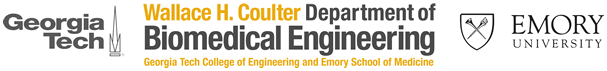 PKU Ethics Training Completion Form:For Georgia Tech, Emory University, and Peking University joint PhD studentsThis form will be used to confirm the receipt of required ethics training for graduate students within the joint Georgia Tech/Emory/PKU PhD program.  To fulfill all ethics training requirements, while in Atlanta, these students must register for and complete JPE 600 at Emory, four hours of JPE 610 at Emory, and BMED 7004 at Georgia Tech.  Also, these students must receive an additional 3 hours of ethics training within the BME Integrative core courses (a student may attend the ethics-specific classes within two of the following courses: BMED 7011, BMED 7012, BMED 7013).Name: _______________________________________________	GTID:_____________________________Date:______________________BMED Ethics Training Curriculum:Registered Courses:Check the box if student has registered for and completed the following courses (to be completed by Graduate Academic Advisor):☐ JPE 600				☐BMED 7004				☐ JPE 610 (4 hours)		Ethics-specific class sessions (BMED 7011, 7012, 7013)Fill in the appropriate information if the student has attended all specific class periods of ethics training within one of the Integrative Core Courses (to be completed by Instructors of Courses):Course #1:_______________	Course Instructor: ________________________________________I, as the Instructor for the course listed above, confirm that this student attended at least 90 minutes of class(es) within my course whereby ethics-specific content was administered:Instructor signature:______________________________________________________________________Course #2:_______________	Course Instructor: ________________________________________I, as the Instructor for the course listed above, confirm that this student attended at least 90 minutes of class(es) within my course whereby ethics-specific content was administered:Instructor signature:______________________________________________________________________Student signature:_________________________________________________________________________Academic Advisor Signature:_____________________________________________________________